Akceptujeme objednávku v souladu s ustanovením S 1740 zákona č. 89/2012 Sb. s doplněním podstatně neměnícím podmínky objednávky.Zákazník souhlasí s uveřejněním smlouvy (s hodnotou nad 50 tis Kč) v registru ZDRAVOTiďggťffe smluv zříze	zák. č.340/2015 Sb.ÚSTÍ NAD LABEM hygienických I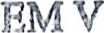 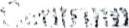 */) Podbarvená pole k povinnénnł vyplněníStránka 1 z lPotvrzení objednávky čísloPotvrzení objednávky čísloPotvrzení objednávky čísloPotvrzení objednávky čísloPotvrzení objednávky čísloPotvrzení objednávky čísloPotvrzení objednávky čísloPotvrzení objednávky čísloPotvrzení objednávky číslo*)*)6300013310630001331063000133106300013310Číslo dokladu:Datum potvrzení:Datum potvrzení:Datum potvrzení:Datum potvrzení:Datum potvrzení:17.01.201717.01.2017Referent:Navržený termín plnění:Navržený termín plnění:Navržený termín plnění:Navržený termín plnění:Navržený termín plnění:1.1.2018-31.12.20181.1.2018-31.12.2018Dodavatel:Dodavatel:Dodavatel:Dodavatel:Dodavatel:Odběratel:Odběratel:Odběratel:Odběratel:Odběratel:Odběratel:Odběratel:Zdravotní ústav se sídlem v Ustí nad LabemSídlo: Moskevská 1531/15, 400 Ol Ústí nad LabemIČ 71009361	DIČ cz71009361Místo plnění:Zdravotní ústav se sídlem v Ustí nad LabemSídlo: Moskevská 1531/15, 400 Ol Ústí nad LabemIČ 71009361	DIČ cz71009361Místo plnění:Zdravotní ústav se sídlem v Ustí nad LabemSídlo: Moskevská 1531/15, 400 Ol Ústí nad LabemIČ 71009361	DIČ cz71009361Místo plnění:Zdravotní ústav se sídlem v Ustí nad LabemSídlo: Moskevská 1531/15, 400 Ol Ústí nad LabemIČ 71009361	DIČ cz71009361Místo plnění:Zdravotní ústav se sídlem v Ustí nad LabemSídlo: Moskevská 1531/15, 400 Ol Ústí nad LabemIČ 71009361	DIČ cz71009361Místo plnění:štětí a.sLitoměřická 272411 08 štětí lč: 26161516, DIČ: CZ26161516štětí a.sLitoměřická 272411 08 štětí lč: 26161516, DIČ: CZ26161516štětí a.sLitoměřická 272411 08 štětí lč: 26161516, DIČ: CZ26161516štětí a.sLitoměřická 272411 08 štětí lč: 26161516, DIČ: CZ26161516štětí a.sLitoměřická 272411 08 štětí lč: 26161516, DIČ: CZ26161516štětí a.sLitoměřická 272411 08 štětí lč: 26161516, DIČ: CZ26161516štětí a.sLitoměřická 272411 08 štětí lč: 26161516, DIČ: CZ26161516Platební údaje:Platební údaje:Platební údaje:Platební údaje:Obchodní údaje:Obchodní údaje:Obchodní údaje:Obchodní údaje:Obchodní údaje:Obchodní údaje:Obchodní údaje:Zůsob úhrady:Zůsob úhrady:Bankovnínł převodem na základě daňového dokladllBankovnínł převodem na základě daňového dokladllZpůsob dodání:Způsob dodání:Způsob dodání:Způsob dodání:Způsob dodání:Splatnost:Splatnost:Do	dnů od DUZPDo	dnů od DUZPSmllłvní poklita za pozdní dodání:Smllłvní poklita za pozdní dodání:Smllłvní poklita za pozdní dodání:Smllłvní poklita za pozdní dodání:Smllłvní poklita za pozdní dodání:Urok z prodlení:Urok z prodlení:S2 naň. vl. 351/2013 Sb.S2 naň. vl. 351/2013 Sb.Ostatní:Ostatní:Ostatní:Ostatní:Ostatní:Cena:*)Cena:*)Cena:*)bez DPH (Kč)bez DPH (Kč)sazba DPHDPH (Kč)DPH (Kč)s DPH (Kč)s DPH (Kč)Cena:*)Cena:*)Cena:*)60 ooo„oo60 ooo„oo21%21%12 600,0012 600,0012 600,0072 600,0072 600,00Vystavil:*) Bc. Jaroslava StěrbováPodpis:*) 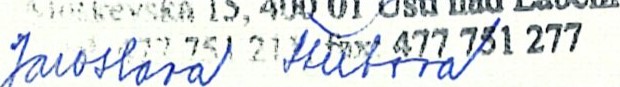 